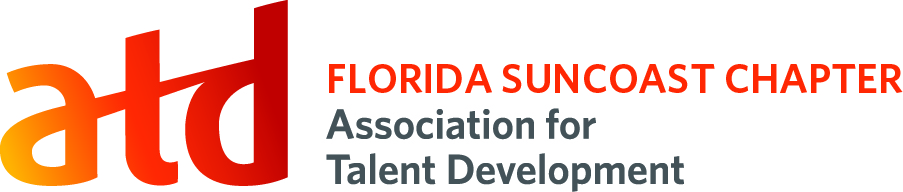 Community Involvement ManagerPosition Summary: The Community Involvement Manager reports to the VP for Professional Development and is responsible for selecting and running a project sponsored by the Chapter that has a strong connection to the learning profession, and may include student-focused programs, in the Tampa Bay region. By running an annual program the chapter promotes the Human Resources, Performance, and Learning and Development professions and gives back to the community by supporting worthy causes such as fundraising for students at an elementary school, mentoring college students interested in Human Resources and Learning professions, and participating in professional community events.Term: One year; appointed by VP for Professional Development; position can be renewed or changed, as necessary, at the discretion of the Chapter Board.Time Commitment:  5-7 hours a monthEstimated Time Requirements per month: Plan, recruit, meet and implement community project: 2 hoursManage all community-related issues: 2-4 hoursWork with and provide updates to the VP for Professional Development: 1 hourResponsibilities: Chapter SupportResearch other professional organizations for ideas on how they approach community projectsSelect a project for the calendar year; present the community involvement project to the Chapter Board for approval and supportRecruit volunteers, provide marketing for the project and anticipate funding needMaintain a list of community involvement project ideas for future usePlan and develop the annual Community Involvement project Create a list of skills & interests, available time, etc. that members will need to complete for the projectCreate a spreadsheet of expenses for the project or funds that need to be donated or raised; submit expense receipts with explanation to the VP for Finance for reimbursementSubmit a report at the end of the community project to refer to if the chapter wants to repeat this projectProvide a monthly update of the community involvement project to the VP for Professional Development for mention at Chapter Board meetingMaintain and update records relevant to position for benefit of successorBefore end of Board term, recommend at least two potential candidates for the position and train successorThe positions that the Community Involvement Manager is supported by:VP for Professional Development VP for FinanceVP for Marketing and CommunicationsWebmasterNewsletter EditorSocial Media ManagerQualifications: Skilled in written and verbal communication, personal interaction, and problem-solvingAbility to plan, organize, and execute activities as required by the positionAbility to complete projects within established timeframesAbility to delegate tasks and monitor follow-throughStrong analytical and networking skillsHas a willingness to advocate for the chapter  Ability to seek others out as volunteers A member in good standing of the local chapterATD Resources:    Chapter CoachNational Advisors for Chapters (NAC)Chapter Affiliation Requirements (CARE)Sharing Our Success (SOS)Chapter Leader Community (CLC)Leadership Connection Newsletter (LCN)ToolkitsATD Leadership Institute (ALI)